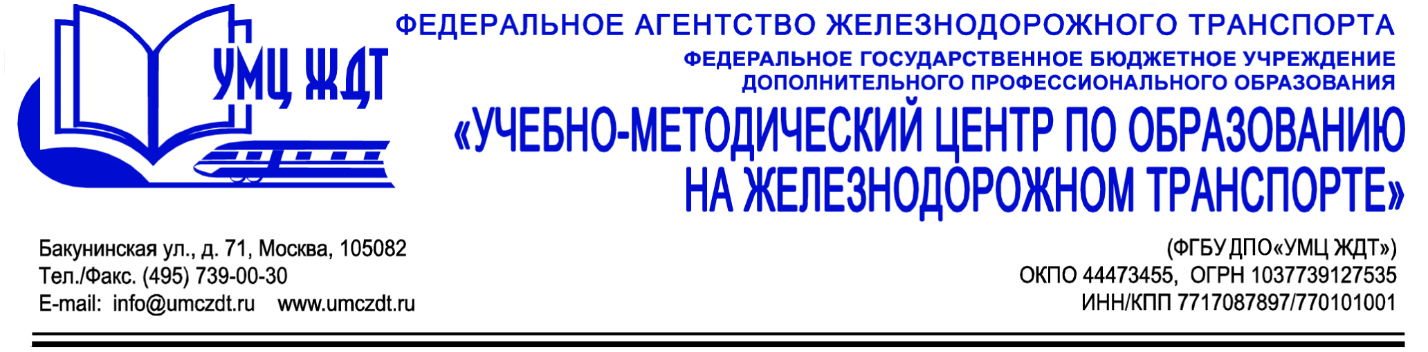 Учебно-тематический план дополнительная профессиональная программа (повышение квалификации) Организация питания в ДОУ ОАО «РЖД»№п/пНаименование модулей/учебных дисциплинКол-во часовв том числев том числеФорма аттестации№п/пНаименование модулей/учебных дисциплинКол-во часовАудиторная работасамостоятельная работаФорма аттестации1Модуль 1. Нормативно-правовые документы, регулирующие организацию режима питания в детских дошкольных учреждениях 1064зачет1.1Изменение социального заказа общества к системе общего образования22-1.2Санитарно-эпидемиологические требования к организации питания в ДОУ2111.3Должностные обязанности и права повара в ДОУ2111.4Процедура проверки СЭС в детских образовательных учреждениях2111.5Организация деятельности совета по питанию ДОУ2112Модуль 2. Медицинские и санитарно-гигиенические принципы питания детей в ДОУ1064зачет2.1Основы физиологии питания детей, санитарии и гигиены3212.2Нормы физиологических потребностей детей в пищевых веществах и энергетических калориях. Определение энергетической ценности пищевых продуктов4222.3Искусственная витаминизация в детских образовательных учреждениях3213Модуль 3. Охрана труда и требования при работе на пищеблоке1064зачет3.1Охрана труда и техника безопасности при работе на пищеблоке2113.2Организация обслуживания производства3213.3Санитарные требования к оборудованию пищеблока3213.4Требования к условиям хранения, приготовления и реализации пищевых продуктов и кулинарных изделий2114Модуль 4. Документация и контроль за питанием в ДОУ1064зачет4.1Виды документации по организации питания в ДОУ4224.2Оформление журналов по организации и контроля за питанием в ДОУ 3214.3Режим питания в детских образовательных учреждениях3215Модуль 5. Технология приготовления блюд28208зачет5.1Нормы и закладка продуктов питания в ДОУ88-5.2Правила обработки продуктов для приготовления пищи10645.3Правила приготовления пищи1064Итоговая аттестация44-зачетИтого:724824